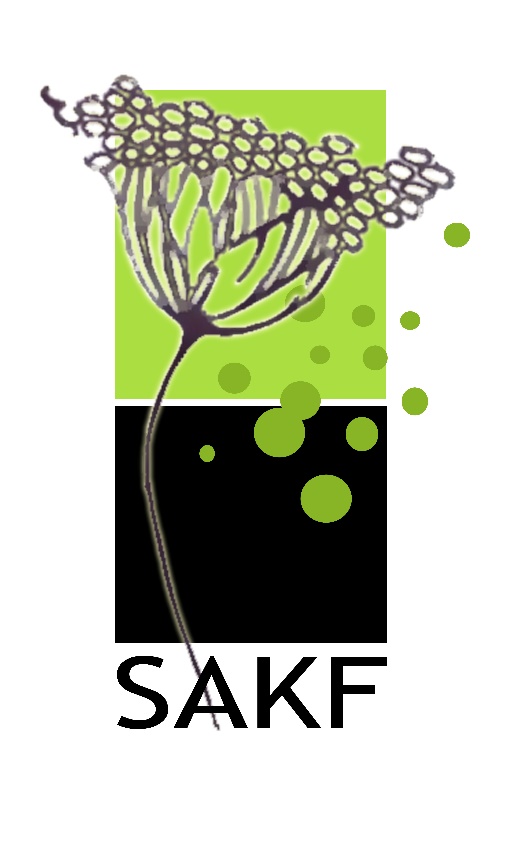 Etický kódexSlovenskej asociácie kvetinárov a floristovSlovenská asociácia kvetinárov a floristov chráni a podporuje spoločné záujmy svojich členov a prispieva k riadnemu, poctivému a odbornému prevádzkovaniu živností.Každý člen asociácie bude vystupovať ako vzor a pomáhať pri rozvoji etického prostredia.Základné hodnoty SAKFEtický kódex vyjadruje požadované postoje a normy správania sa, ktoré sú prijaté vo vnútri SAKF. Popri dodržiavaní platných právnych a interných predpisov je každý člen SAKF povinný konať v súlade s etickým kódexom, t. j. riadiť sa morálnymi štandardmi v správaní a konaní.V konaní každého člena sú potrebné tieto hodnoty:„DÔVERA A VZÁJOMNÁ ÚCTA“Správať sa k sebe s úctou, byť otvorený , úprimný, slušný a zdvorilý voči ostatným.„SPOLOČENSKÁ ZODPOVEDNOSŤ“Snažiť sa prevziať zodpovednosť za stav v našej organizácii súčasný i budúci. Efektívnevyužívať a chrániť majetok organizácie, finančné a pracovné prostriedky, informácie.„ODVAHA“Snažiť sa byť podnikavý, podporovať tvorivé myslenie, prinášať nové nápady a podnety,byť spoľahlivý a schopný prijímať zmeny.                    „INTEGRITA“Dodržiavať morálne a etické zásady, podporovať čestnosť, dôslednosť a súlad slov a činov.2. Účel a charakteristika Etického kódexuEtický kódex SAKF určuje normy správania sa, ktoré sú záväzné pre všetkých členov asociácie,  má podporovať profesionálnu etiku, eliminovať nespravodlivé a neúctivé správanie sa k iným.3. Vzťahy k verejnostiČlenovia SAKF majú verejnosti poskytovať pravdivé, zrozumiteľné a včasné informácie prostredníctvom osoby zodpovednej za komunikáciu. Svojimi aktivitami šíriť dobré meno remesla i krajiny, prispievať k ekonomickému rastu a zvyšovaniu životnej úrovne na Slovensku.4. Vzťahy vo vnútri asociácieVzťahy medzi členmi asociácie sú založené na úcte a dôstojnosti každého člena a na rešpektovaní základných ľudských práv. Netoleruje sa žiadna forma zneužívania, ponižovania, šikanovania a diskriminácie osobnosti.Každý člen je zodpovedný za svoje správanie sa a konanie. Neškodí iným, nebráni im v iniciatíve a nezneužíva svoje postavenie na presadzovanie svojich osobných názorov a záujmov na úkor iných členov asociácie. Každý člen je povinný ochraňovať a využívať hmotný a nehmotný majetok len v prospech asociácie.  Iné použitie musí byť len v súlade s internými predpismi asociácie.Každému členovi je umožnené slobodne vyjadriť svoj názor bez rizika zastrašovania.Asociácia rešpektuje a chráni osobné údaje všetkých členov, ku ktorým majú prístup len tí členovia, ktorí s nimi pracujú.5. Zodpovednosť vedenia asociácieVšetci členovia na riadiacich  pozíciách sa správajú tak, aby boli vzorom pre ostatných členov. Nezbavujú sa zodpovednosti vyplývajúcej z ich postavenia. Poskytujú pravdivé, pravidelné, včasné a zrozumiteľné informácie ostatným členom.6. Záverečné ustanoveniaEtický kódex SAKF sa vzťahuje na všetkých členov organizácie.Všetci členovia asociácie sú povinní Etický kódex dodržiavať, konať v súlade s jeho obsahom a podporovať ho.Porušovanie Etického kódexu narúša dôveru v asociáciu. Každé porušenie tohto kódexu       členovia oznamujú písomne, ústne alebo elektronicky členom prezídia asociácie.Etický kódex Slovenskej asociácie kvetinárov a floristov bol schválený Prezídiom SAKF na jeho zasadnutí konanom dňa 13. januára 2019 v Piešťanoch. 